ДЕПАРТАМЕНТ ОБРАЗОВАНИЯ ГОРОДА МОСКВЫГОСУДАРСТВЕННОЕ БЮДЖЕТНОЕ ПРОФЕССИОНАЛЬНОЕ ОБРАЗОВАТЕЛЬНОЕ УЧРЕЖДЕНИЕ «КОЛЛЕДЖ СВЯЗИ №54»ИМЕНИ П.М.ВОСТРУХИНАУТВЕРЖДАЮЗаведующая отделением учебных практик ГБПОУ Колледж связи №54 имени П.М.Вострухина____________Л.А.Иванова«___»___________» 2016г.Инструкционно-технологическая карты №4 учебной практики по  ПМ Выполнение работ по одной или нескольким профессиям рабочих , должностям служащихпо теме«Пайка проводников техникой «сеточка»                     Авторы Шпаков М.А.,  Сучков Д.А.Москва, 2016Инструкционно-технологические карты являются наглядным пособием для обучающихся и слушателей курсов дополнительного образования  по выполнению лабораторных работ :-Работа с различными видами припоев;-Работа с различными видами флюсов;-Подготовка материалов для монтажа;-Механические способы подготовки к монтажу;-Пайка проводниковЯвляются дополнением к  методическому пособию для студентов по выполнению электромонтажной практики. Содержат вопросы по технике безопасности и на проверку понимания технологического процессаИНСТРУКЦИОННО-ТЕХНОЛОГИЧЕСКАЯ КАРТА №4ТЕМА: Пайка проводников техникой  «сеточка»ЦЕЛЬ: Оточить навыки лужения и пайки проводников и качество узлов соединения.ОБОРУДОВАНИЕ: Паяльная станция, мультиметр, осциллограф, набор инструмента, флюс, припой7. БЕЗОПАСНОСТЬ ТРУДА ПРИ ВЫПОЛНЕНИИ ДАННОГО ЗАДАНИЯ Использовать только исправный инструмент с изолированными ручками. Не прикасайтесь к проводам и частям схемы находящихся под напряжением. Подача напряжения на рабочее место производиться мастером п/о. Источник тока к электрической цепи подключать в последнюю очередь. При сборке электрической схемы избегайте пересечения проводов. Не пользуйтесь проводами с изношенной изоляцией. Экономно и бережно относиться к оборудованию и инструменту. На рабочем месте соблюдать чистоту и порядок. 8. КОНТРОЛЬНЫЕ ВОПРОСЫ 1. Для чего предназначено устройства защитного отключения? 2. Основные элементы устройства защитного отключения. 3. Когда и как проводится эксплуатационный контроль устройства защитного отключения? Схема включения двухполюсного устройства защитного отключения № операцииФотоПеречень операций1.Снятие эмали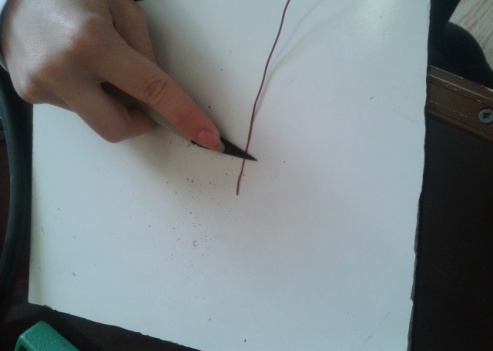 Снимем эмаль с помощью монтажного ножа не повреждая проводник.2.Нанесение флюса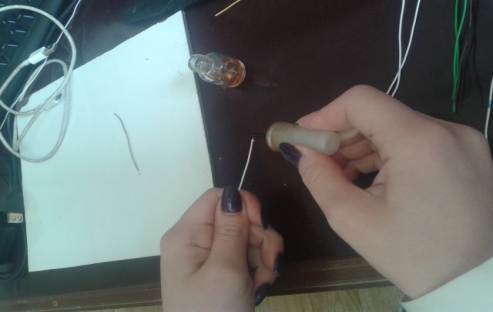 Наносим тонким слоем флюс на проводник.3.Облуживание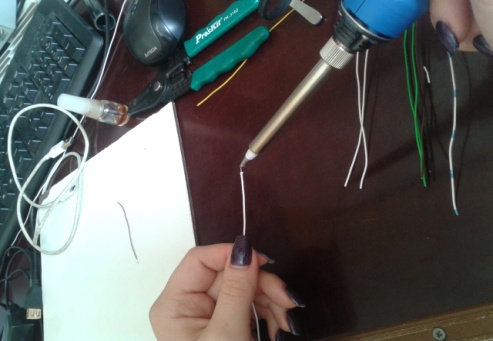 Наносим паяльником припой на проводник.4Выпремление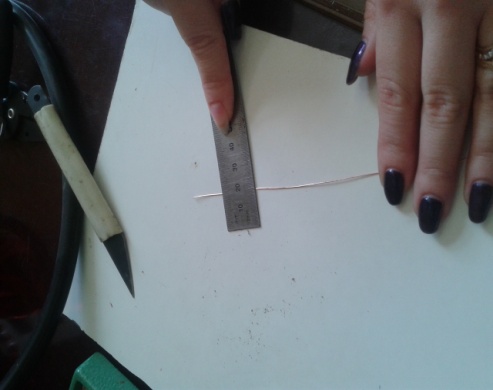 С помощью линейки выпрямляем проводник. Повторяем операцию для 19 проводников.5Углы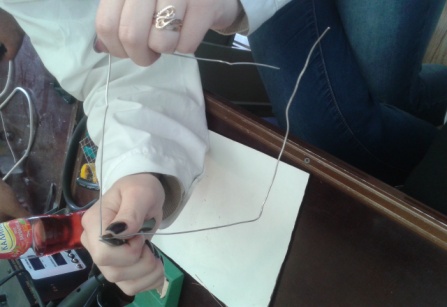 Формируем углы с помощью круглогубцев.6.Пайка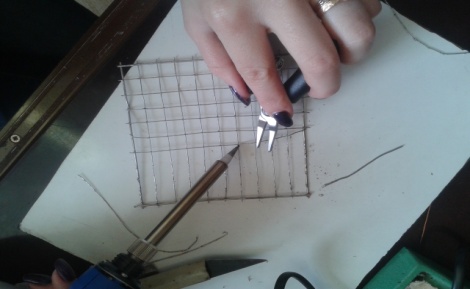 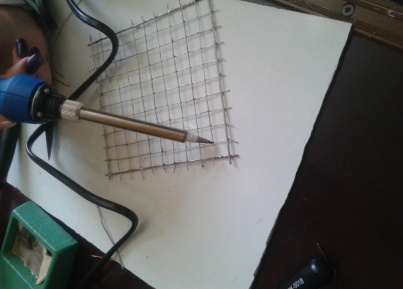 Спаиваем проводники способом показанным фото  .